Združenie na pomoc ľuďom s mentálnym postihnutím v SR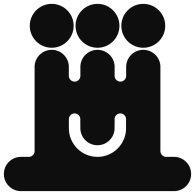 Štúrova 6, 811 02  Bratislava, tel./fax: 02/63814968, zpmpvsr@zpmpvsr.sk, www.zpmpvsr.skOkresný úrad Bratislava Odbor všeobecnej vnútornej správy Tomášikova 46832 05 Bratislava						Bratislava, 27.2.2018						Záverečná správa verejnej zbierky Zasielame Vám záverečnú správu verejnej zbierky s názvom Centrum Bivio 2016, ktorú Združenie na pomoc ľuďom s mentálnym postihnutím v SR realizovalo v období od 13.12.2016 do 13.12.2017 a ktorá bola povolená Okresným úradom Bratislava, číslo OU-BA-OVVS1-2016/103629 zo dňa 9.12.2016.Spôsob konania verejnej zbierky: - vyberaním finančných prostriedkov do uzavretej stacionárnej pokladničky označenej logom občianskeho združenia a účelom verejnej zbierky v dňoch 13.-14.12.2016 v priestoroch SLOVNAFT, a.s., Vlčie hrdlo 1, 824 12 Bratislava. - vyberaním finančných prostriedkov do uzavretých stacionárnych pokladničiek označených logom občianskeho združenia a účelom verejnej zbierky dňa 11.6.2017 v Bratislave vo verejných priestranstvách - v Sade Janka Kráľa v mestskej časti Petržalka.Vyzbierané finančné prostriedky boli použité na rekonštrukciu vzdelávaco-rehabilitačného centra BIVIO pre ľudí s mentálnym postihnutím.  Prehľad nákladov a výnosov zbierky Vyhotovil: Bc. Peter StašiniakOverila: PhDr. Iveta Mišová PríjemSuma v EURDoklad BankaDátum Stacionárna pokladnička 13.-14.12.20161020€ Bankový výpis BV 01-12/201616.12.2016Stacionárne pokladničky 11.6.2017992€Bankový výpis BV 01-06/201715.6.2017HRUBÝ VÝNOS CELKOM2012€ xxxSpolu 2012€  xxxPrehľad nákladov zbierky  0€  xxxVýdaj Suma v EUR Doklad Banka Dátum Výkon technického dozoru na stavbe „Vzdelávacie a rehabilitačné stredisko BIVIO“ za mesiac marec 2017 992€ Faktúra č. 52/2017BV 01-04/201718.4.2017Dodávka strešného materiálu na stavbu „Vzdelávacie a rehabilitačné stredisko BIVIO“ 976,41€Faktúra č.126/2017BV 01-07/201726.7.2017Dodávka výťahu na stavbu „Vzdelávacie a rehabilitačné stredisko BIVIO“34,59€Faktúra č.206/2017BV 01-07/201726.7.2017Rekonštrukčné práce na stavbe „Vzdelávacie a rehabilitačné stredisko BIVIO“ 9€Faktúra č. 225/2017BV 01-01/20183.1.2018Spolu 2012€xxx